ESCOLA MUNICIPAL FARID SALOMÃO- ROTINA SEMANAL PROFESSORA- MARIA JOSÉSemana de 12 à 16 de outubro de 2020- 2º ANO ALink explicativo da rotina no Youtube: https://www.youtube.com/watch?v=s3UlBkHR24YRECORTAR E COLAR ESTA ATIVIDADE NO CADERNO - DESAFIO DO DIA: CRAQUE NAS RIMAS! (FAZER A LEITURA)PANELA–JANELA		BOLA – MOLABEBIDA -   COMIDA	MIGUEL   –  PASTELGABRIELA –RAFAELA	LARA –VARAQUE TAL CANTARMOS A CANTIGA “ATIREI O PAU NO GATO” E DEPOIS RESPONDERMOS AS QUESTÕES?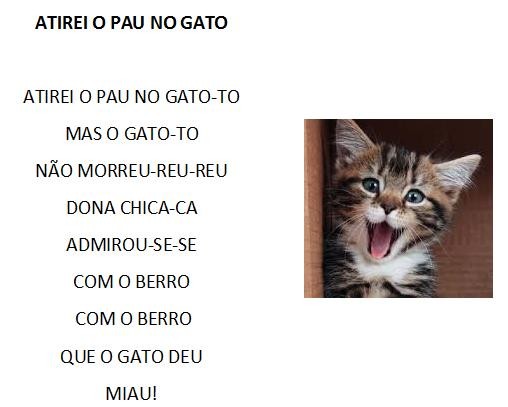 INTERPRETAÇÃO QUAL É O TÍTULO DACANTIGA?_____________________________________________________________O QUE ATIRARAM NO GATO? ______________________________________________________________QUAL FOI O MOTIVO DA ADMIRAÇÃO DA DONECHICA?___________________________________________________________________________________________________________________________________________QUINTA-FEIRASEXTA-FEIRAFERIADOEMAI (LIVRO CAPA AZUL – VOLUME 1)MATEMÁTICA – Sequência 13 – Brinquedos, caixas e seus formatos – ATIVIDADE 13.1 -  página 77.Resolva os exercícios 1 e 2.Observando formato dos objetos.PORTUGUÊS– Recorte e cole a atividade abaixo no seu caderno.Faça a leitura das rimas e da cantiga “Atirei o pau no gato”, depois responda as 3 questões.FERIADOEMAI (LIVRO CAPA AZUL – VOLUME 1)MATEMÁTICA – Sequência 13 – Brinquedos, caixas e seus formatos – ATIVIDADE 13.2 -  página 78.Resolva o exercício 1 (a,b,c).Analisando formatos e descrevendo-os.